Токтамысова Динара Ратиховна, 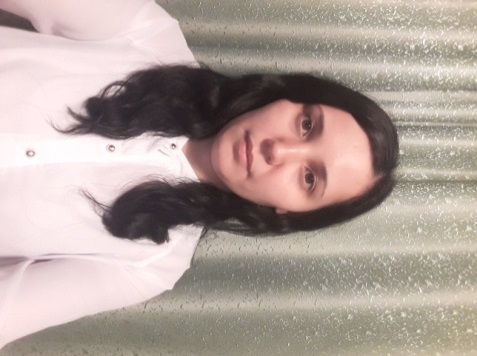 воспитатель предшколы КГУ «Узынсуская СОШ»,Павлодарская область,Иртышский районФигурыЦели обученияНазывать и различать геометрические фигуры. Учить детей с помощью тактильных ощущений определять содержимое мешочка.Предполагаемый результатВсе воспитанники смогут: Называть геометрические фигурыБольшинство воспитанников смогут: Называть и различать геометрические фигуры.Некоторые воспитанники смогут:Называть и различать геометрические фигуры, верно определяют расположение фигур в пространстве, оказывают поддержку в группе.языковая цельразвитие навыков:Полиязычие: щенбер– круг,  шаршы – квадрат, қызыл - красный, көк - синий, сары – желтый.Основные термины и словосочетания: геометрические фигуры, расположение в пространстве (в левом углу, в правом углу, снизу, сверху)вопросы для обсуждения:вопросы для обсуждения:найди соответствующую фигуру, можешь ли расселить фигуры по размеру, толщине, и цвету.найди соответствующую фигуру, можешь ли расселить фигуры по размеру, толщине, и цвету.Предшествующие знанияПредшествующие знаниявеличинывеличиныПланПланПланПланПланируемое времязапланированная деятельностьзапланированная деятельностьресурсыI. создание Загадывает загадки о фигурах:Три вершинки, Три угла,Три сторонки – Вот и я!  (Треугольник)Нет углов у меня, И похож на блюдце я,На тарелку и на крышку, На кольцо и колесо.Кто же я такой, друзья? Назовите вы меня. (Круг)Четыре мне угла даны, И все стороны равны.Прямоугольнику я брат, А зовут меня… (Квадрат)Сообщает тему занятия.Ребята, наше занятие сегодня называется «Дорожка к дому», мы с вами научимся выкладывать дорожку из разноцветных геометрических фигур, закрепим названия геометрических фигур, и названия цветов.(под деревом сидит зайчик и плачет)Кто это у нас здесь плачет? Ребята, наш зайка заблудился и не может найти дорожку к дому, поможем ему!Задние 1.(На полу лежит дорожка обведенными разноцветными геометрическими фигурами «Дорожка к дому»- неподалеку стоит домик; Воспитатель дает нам вырезанные геометрические фигуры, которые нужно по порядку выложить на дорожку с обведенными фигурами.)Воспитатель: Юля, подойди ко мне. Какая первая фигура (круг)Найди эту фигуру. Ребята, какого цвета круг?Леша, подойди ко мне. Какая это фигура (Квадрат) Найди эту фигуру. Ребята, какого цвета квадрат?Даяна, подойди ко мне. Какая это фигура (треугольник) Найди эту фигуру. Ребята, какого цвета треугольник?(и так далее до конца дорожки)Загадывает загадки о фигурах:Три вершинки, Три угла,Три сторонки – Вот и я!  (Треугольник)Нет углов у меня, И похож на блюдце я,На тарелку и на крышку, На кольцо и колесо.Кто же я такой, друзья? Назовите вы меня. (Круг)Четыре мне угла даны, И все стороны равны.Прямоугольнику я брат, А зовут меня… (Квадрат)Сообщает тему занятия.Ребята, наше занятие сегодня называется «Дорожка к дому», мы с вами научимся выкладывать дорожку из разноцветных геометрических фигур, закрепим названия геометрических фигур, и названия цветов.(под деревом сидит зайчик и плачет)Кто это у нас здесь плачет? Ребята, наш зайка заблудился и не может найти дорожку к дому, поможем ему!Задние 1.(На полу лежит дорожка обведенными разноцветными геометрическими фигурами «Дорожка к дому»- неподалеку стоит домик; Воспитатель дает нам вырезанные геометрические фигуры, которые нужно по порядку выложить на дорожку с обведенными фигурами.)Воспитатель: Юля, подойди ко мне. Какая первая фигура (круг)Найди эту фигуру. Ребята, какого цвета круг?Леша, подойди ко мне. Какая это фигура (Квадрат) Найди эту фигуру. Ребята, какого цвета квадрат?Даяна, подойди ко мне. Какая это фигура (треугольник) Найди эту фигуру. Ребята, какого цвета треугольник?(и так далее до конца дорожки)МузыкальноеОтгадывают загадки. (Треугольник)Называют фигуры.(Круг)(Квадрат)Зайка!Да!КругЖелтогоКвадратЗеленогоТреугольникСинегоЗагадывает загадки о фигурах:Три вершинки, Три угла,Три сторонки – Вот и я!  (Треугольник)Нет углов у меня, И похож на блюдце я,На тарелку и на крышку, На кольцо и колесо.Кто же я такой, друзья? Назовите вы меня. (Круг)Четыре мне угла даны, И все стороны равны.Прямоугольнику я брат, А зовут меня… (Квадрат)Сообщает тему занятия.Ребята, наше занятие сегодня называется «Дорожка к дому», мы с вами научимся выкладывать дорожку из разноцветных геометрических фигур, закрепим названия геометрических фигур, и названия цветов.(под деревом сидит зайчик и плачет)Кто это у нас здесь плачет? Ребята, наш зайка заблудился и не может найти дорожку к дому, поможем ему!Задние 1.(На полу лежит дорожка обведенными разноцветными геометрическими фигурами «Дорожка к дому»- неподалеку стоит домик; Воспитатель дает нам вырезанные геометрические фигуры, которые нужно по порядку выложить на дорожку с обведенными фигурами.)Воспитатель: Юля, подойди ко мне. Какая первая фигура (круг)Найди эту фигуру. Ребята, какого цвета круг?Леша, подойди ко мне. Какая это фигура (Квадрат) Найди эту фигуру. Ребята, какого цвета квадрат?Даяна, подойди ко мне. Какая это фигура (треугольник) Найди эту фигуру. Ребята, какого цвета треугольник?(и так далее до конца дорожки)Загадывает загадки о фигурах:Три вершинки, Три угла,Три сторонки – Вот и я!  (Треугольник)Нет углов у меня, И похож на блюдце я,На тарелку и на крышку, На кольцо и колесо.Кто же я такой, друзья? Назовите вы меня. (Круг)Четыре мне угла даны, И все стороны равны.Прямоугольнику я брат, А зовут меня… (Квадрат)Сообщает тему занятия.Ребята, наше занятие сегодня называется «Дорожка к дому», мы с вами научимся выкладывать дорожку из разноцветных геометрических фигур, закрепим названия геометрических фигур, и названия цветов.(под деревом сидит зайчик и плачет)Кто это у нас здесь плачет? Ребята, наш зайка заблудился и не может найти дорожку к дому, поможем ему!Задние 1.(На полу лежит дорожка обведенными разноцветными геометрическими фигурами «Дорожка к дому»- неподалеку стоит домик; Воспитатель дает нам вырезанные геометрические фигуры, которые нужно по порядку выложить на дорожку с обведенными фигурами.)Воспитатель: Юля, подойди ко мне. Какая первая фигура (круг)Найди эту фигуру. Ребята, какого цвета круг?Леша, подойди ко мне. Какая это фигура (Квадрат) Найди эту фигуру. Ребята, какого цвета квадрат?Даяна, подойди ко мне. Какая это фигура (треугольник) Найди эту фигуру. Ребята, какого цвета треугольник?(и так далее до конца дорожки)II. актуализация жизненного опыта. Целеполагание2-5 минЗадание 2. А сейчас мы будем работать с карточками. У каждого на столе лежит карточки с изображением геометрических фигур. Вы должны внимательно рассмотреть свою карточку и точно рассказать, как расположены фигуры на вашей карточке.- Где находиться прямоугольник?
- Где находится овал?
- Где находится круг?- Где находится квадрат?
- Где находится треугольник?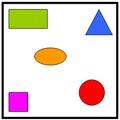 Прямоугольник находится сверху с левой стороныовал находится в середине (и так далее)середина ОуДIII. работа по теме6-25 минРазминка «Паучок» Задание 3.  Дидактическая игра: «Расселяем жильцов»«технология Дьенеша»В каждой квартире нужно поселить жильца, опираясь на его признаки (цвет, форму, размер и толщину). Например, на первом этаже живёт синий, толстый жилец, а на втором — красный, не толстый, но квадратный, на третьем — не синий, немаленький, круглый и тонкий. Домики разработаны для детей с разным уровнем подготовленности, где необходимо учитывать 2-4 признака, использовать отрицания 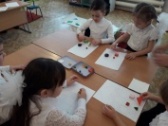 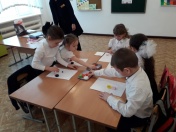 Задание 4. Собери из фигур (например, домик, ракету, машину, поезд, и так далее)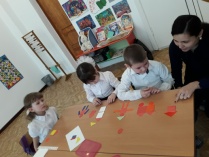 Игра «Волшебный мешочек» в непрозрачном мешочке лежит набор геометрических фигур. Второй такой же набор находится на столе перед ребенком. Ребенку предлагается на ощупь найти в мешочке такую же фигуру, как та, на которую указал педагог.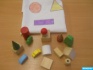 Дети с помощью ощущуний определяют содержимое мешочкаИсполняютИграют Расселяют фигурыВыполняют задание.Дети  с помощью тактильных ощущений определяютсодержимое мешочкаIV. итог ОуД. рефлексия26-30 минС какими фигурами работали на занятии.Чем отличаются фигуры.Какое из заданий было сложным?За что можете себя похвалить?Отвечают на вопросы. Отмечают, какое занятие понравилось.